Title: World Conference on Agro-ecology and Crop ScienceDate & Venue:  9-10 October 2019: Dublin, IrelandTheme: “Modern Exploration Technologies for Crop Production”Short Name:  Crop Science-agri-2019Conference Link:  https://cropscience.agriconferences.com/Abstract Submission URL: https://cropscience.agriconferences.com/call-for-abstracts.phpRegistration Link: https://cropscience.agriconferences.com/registration.phpEditorial Board Members of Supporting Journals:Tatsuru Masuda           The University of TokyoJapanJianhua ZhuUniversity of MarylandUSANnadozie OraguziWashington State UniversityUSARobert G Hoeft Illinois UniversityUSAMohan KumarWashington State UniversityUSARenyi Liu University of CaliforniaUSADavid B HannawayOregon State UniversityUSAJian Yong WUThe Hong Kong Polytechnic UniversityChinaAshish SaxenaDow AgroSciencesUSAMarc BeyrouthyHoly Spirit University of Kaslik (USEK)LebanonTatsuru MasudaThe University of TokyoJapanJianhua ZhuUniversity of MarylandUSANnadozie OraguziWashington State UniversityUSARobert G Hoeft Illinois UniversityUSAMohan KumarWashington State UniversityUSARenyi Liu University of CaliforniaUSADavid B HannawayOregon State UniversityUSAJian Yong WUThe Hong Kong Polytechnic UniversityChinaAshish SaxenaDow AgroSciencesUSAMarc BeyrouthyHoly Spirit University of Kaslik (USEK)LebanonEmail Id:Important Dates:Abstract Submission Date: 18th April 2019Online Registration Opens:18th April 2019Venue & Hospitality:Aspect Hotel Park West
Park west Business Campus, Nangor Road, Dublin 12
Dublin, IrelandExhibition and Sponsorship:An Exhibition will be held concurrently with the Conference. The coffee break and lunch areas will be located adjacent to the booths. Thanks to exhibitors from all over the world, attendees will have a complete overview of new findings in the fields of Agro-ecology and Crop ScienceInvitation: Conference Series welcomes you to attend the World Congress on Agro-ecology and Crop Science which is going to be held in 9-10th October 2019 in Dublin, IrelandWe cordially invite all the participants who are interested in sharing their knowledge and research in the arena of Agro-ecology and Crop ScienceCrop Science-agri-2019 anticipates more than 200 participants around the globe with thought provoking Keynote lectures, Oral Presentations and Poster Presentations. The attending delegates include Editorial Board Members of related International Supporting Journals.This is an excellent opportunity for the delegates from Universities and Institutes to interact with the world class Scientists. The intending participants can confirm their participation by registering for the conference along with your colleagues. Avail the delegate early bird offer.The main theme of the conference is “Modern Exploration Technologies For Crop Production”About Conference:  Conference Series IIc Ltd takes the privilege to invite speakers, participants, students, delegates and exhibitors from across the globe to its premier world Conference on Agro ecology and Crop science .(Cropscience-agri-2019), to be held during October 9-10 in Dublin ,Ireland. This revered conference will be focusing on the theme “Crop Protection: Education of the Future Generation”. Conference Series llc Ltd organize 3000+ Global Conference series Events inclusive of 600+ Conferences, 1200+ Workshops and 1200+ Symposiums Every Year across the USA, Europe & Asia with support from 1000 more scientific societies and 50000 eminent personalities.Cropscience-agri-2019 to be held in Ireland, Dublin with the theme of Crop Protection: Education of the Future Generation. Agro ecology is going to help the people who are directly or indirectly related to the Agro ecology and Crop Science industry and academia.  By this conference, people can share their views and ideas and can improve their knowledge about the advanced techniques to increase the productivity of the industries.Cropscience-agri-2019 invites a common platform for Deans, Directors, Professors, Students, Research scholars and other participants including CEO, Consultant, Head of Management, Economist, and Project Manager from business and industrial sectors across the world in order to establish a scientific relation between academic experts and other participants through information sharing and networking. Experts around the globe are going to meet on one platform of Agro ecology and Crop Science Conference to introduce advanced technologies and recent scientific explorations as well as future of agriculture and allied fields. Eminent speakers from all around the world are going to be united to introduce the most advanced researchers and technologies in Agriculture and other related fields. Cropscience-agri-2019 Conference also enables a chance to conduct a workshop, symposium and exhibition to emerge new possibilities in the Agricultural fields and other related sectors of agriculture. This conference will provide the sponsors for the practical demonstration, product promotion and make a connection with eminent persons and other customers to receive new business line for future marketing.Why to attend???With members from around the world focused on learning about Agriculture Science and its advances; this is your best opportunity to reach the largest assemblage of participants from the Agro-ecology and Crop Science Conduct presentations, distribute information, meet with current and potential scientists, make a splash with new advancements and developments, and receive name recognition at this 2-day event. World-renowned speakers, the most recent techniques, developments, and the newest updates in Agriculture Science are hallmarks of this conference.Crop Science-agri-2019 salient features • Meet Academia and Industry visionaries to get inspired • Expand your knowledge and find solutions to problems • Knowledge, Benchmarking and Networking offered at one place • Forge connections and for global networking • Highly Organized and Structured Scientific programs • Poster presentations and world class exhibitions • Meet with new vendors and suppliersJournal Supporting sites:Advances in crop science and technologyhttps://www.omicsonline.org/advances-crop-science-and-technology.phpAgro Technologyhttps://www.omicsonline.org/agrotechnology.phpJournal of Horticulturehttps://www.longdom.org/horticulture.htmlTarget Audience:This activity is designed for:Agriculture Science Faculty, Students, ScientistsPlant Science Faculty, Students, ScientistsAgricultural UniversitiesAgriculture and Plant Associations and Societies R&D LaboratoriesAgricultural Students, ScientistsBusiness EntrepreneursTraining InstitutesForestry and Landscaping ScientistsSeed Science and TechnologySoil science and soil-plant nutritionManufacturing Agricultural Devices Companies Market AnalysisThis industry report analyses the global markets for Crop Protection Chemicals across all the given segments on global as well as regional levels presented in the research scope. The study provides historical market data for 2013, 2014 revenue estimations are presented for 2015 and forecasts from 2016 till 2025.The study focuses on market trends, leading players, supply chain trends, technological innovations, key developments, and future strategies. With comprehensive market assessment across the major geographies such as North America, Europe, Asia Pacific, Middle East, Latin America and Rest of the world the report is a valuable asset for the existing players, new entrants and the future investors.GDP From Agriculture in Ireland increased to 567 EUR Million in the fourth quarter of 2018 from 563 EUR Million in the third quarter of 2018. GDP From Agriculture in Ireland averaged 511.04 EUR Million from 1995 until 2018, reaching an all-time high of 684 EUR Million in the third quarter of 2017 and a record low of 307 EUR Million in the first quarter of 2013.The agri-food sector in Ireland in 2016 generated 7% of gross value added (€13.9 billion), 9.8% of Ireland’s merchandise exports and provided 8.5% of national employment. When employment in inputs, processing and marketing is included, the agri-food sector accounts for almost 10% of employment.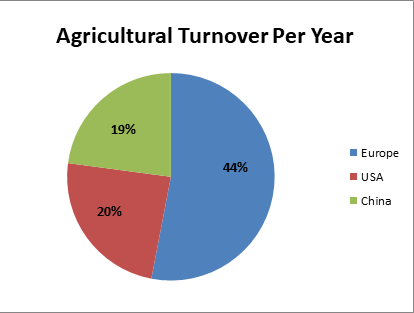 Why in Ireland?It is our great pleasure to welcome you to World Congress on Agro ecology and Crop science to be held in Dublin, Ireland. The Crop science agri 2019 offers a unique opportunity to gather and network with colleagues from around the world in an exciting educational and professional environment in the field of diabetes. With fertile soils, a temperate climate and abundant rain water, Ireland has enviable natural advantages for farming the land to produce food, fiber and fuel. Aided by the moderating influence of the Gulf Stream, Ireland’s climate is particularly suited for the growth of ryegrass, an excellent and inexpensive feed for livestock. This simple comparative advantage is the basis for much of Ireland’s farming today. The country also has a rich tradition of stockman ship and crop husbandry, with farming skills handed down through at least 200 generations. The cede fields on the north Mayo coast contain the remains of a 5,000 year old Stone Age farming landscape of stone walled fields, preserved beneath the growing blanket bog. Research has shown that they were a highly organized community of farmers who worked together on clearing hundreds of acres of forestry and dividing the land into fields for cattle rearing. Today, beef and milk production are the two most important farming sectors in Ireland, accounting for around 60% of agricultural output. Ireland's agri-food exports hit over €1bn per month in 2018. The scale of our farming output relative to our domestic population of 4m people mean that Ireland exports some 90% of its net beef output, making Ireland the largest beef exporter in Europe and one of the largest in the world. Similarly, 85% of dairy output is exported.About the city:Dublin was voted Europe's fourth most popular city break destination, behind London, Paris and Rome and is one of the friendliest capital cities in the world. Dublin's elegant Georgian architecture makes it one of Europe's most attractive capitals. Dublin is a relatively small and accessible city, small enough and safe enough to get around on foot, while the Luas tram system and the suburban rail system, the DART, provide excellent transport links throughout the cityDublin was founded by Vikings during the 9th Century, who established a key maritime center. The city and port continued to prosper over the centuries and with English dominance came the city's attractive 17th Century architecture. By the 18th Century, Dublin was second only to London as one of the largest cities of the British Empire. However by the start of the 20th Century, Dublin entered a long decline, which lasted until the economic turnaround of the 1980s saw the Celtic Tiger breathe new life into Ireland's capital. Dublin is a thriving cultural center and boasts a great literary legacy with many luminaries of Irish literature such as Joyce, Shaw, Yeats, Wilde, Kavanagh and Beckett, being associated with the city. Dublin’s entertainments are legendary, from the boozy delights of the Guinness Storehouse and Temple Bar to more cultured nights at the theatre or dining in one of the city's fine eateries including five 'one Michelin star' restaurants and one two star eatery. It's no surprise that people from all over the world come to enjoy the "craic" in Dublin.